ST JOHN’S WAY MEDICAL CENTREPATIENT PARTICIPATION GROUP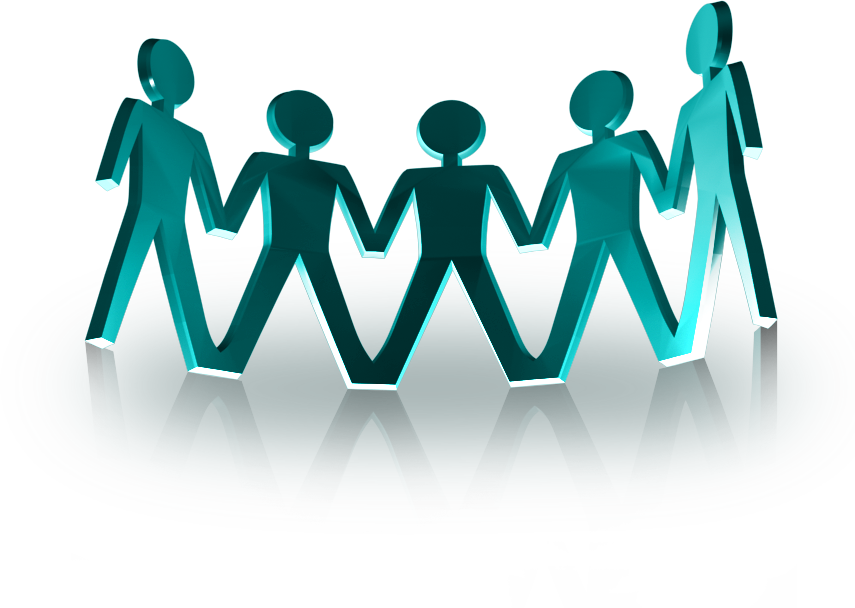 PPG MeetingThursday 24th June 20211:15 – 2:45pm on zoomAGENDA* To help meetings go smoothly, please email queries and suggestions in advance to sjwpatient.group@nhs.net Quorum count and overview of AGM from the Chair (NB the quorum for all general meetings shall be 5 members)1:15pmPrevious minutesLast meeting on 08/04/2021 MS apologise unable to attend – no access to zoom – will re-join us in the future1:20pmThe Officers’ ReportsA) ChairB) SecretaryC) TreasurerD) Other announcements1:25pm Appointment of OfficersA) Current OfficersB) Nominations for Chair, Treasurer and Secretary NB please use nomination form attached with this agendaC) Voting if more than two nominations for each position1:40pmWellbeing projects – A) Gardening group1:55pmAgenda Item - suggestions for next meeting If you want to make suggestions please write these down on the form provided and hand items to Jan at the meeting2:10pmMental health Q&A with Dr Sabrina McIntyre & Dr Matteo Pizzo2:15pmDates and Chair for next PPG meetings Next SJW PPG meetings – to be confirmed at the meeting2:40pmMeeting ends at 2:45pm